	Fédération Sportive Educative de l’Enseignement Catholique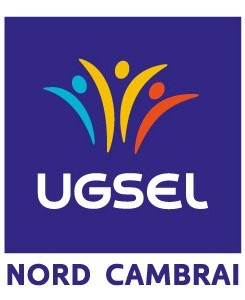                                                               Eduquer… Tout un sport !Finale Comité FOOT EN SALLE (1 qualifié)BENJAMINS GARCONSMercredi 22 mars 2023 13h.Responsables de la compétition : Julien Cattiaux ktio@hotmail.frHervé Proix herve.proix@hotmail.frLieux : Institution St Luc Boulevard de la Liberté 59400 CambraiHoraires :	13h00 Accueil	13h30 Début de la compétition  - Fin vers 17H00  Equipes qualifiées suite DistrictSLC 2 équipes ; SPF 1 équipe ; JPII 1 équipe ; SJDO 2 équipes     E-mails des enseignants EPS :SJDO herve.proix@hotmail.frSLC ktio@hotmail.fr ; unic260183@hotmail.frSPF caudin@ispfourmies.com ;    camilleaudin@gmail.comJPII luccawp@hotmail.frREGLEMENTS 2022/2023